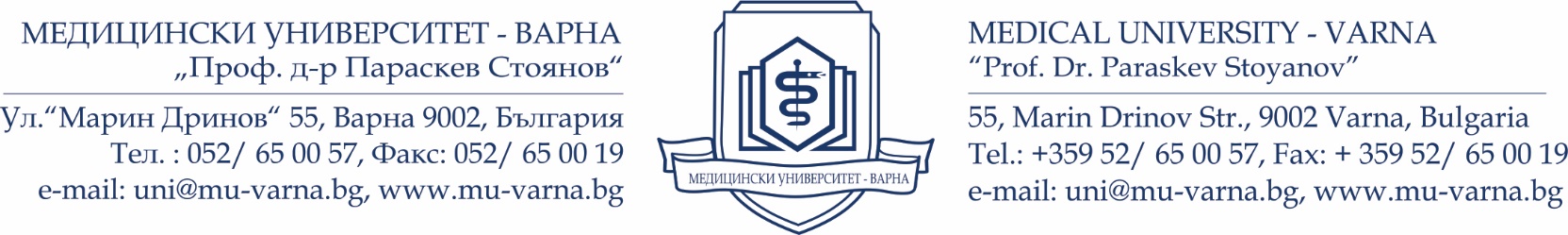 Вх. №.............................ДО РЕКТОРА НА МУ – ВАРНАПРОФ. Д-Р ДИМИТЪР РАЙКОВ, Д.М.Н.ДО ЗАМ.-РЕКТОРА НА „КАРИЕРНО РАЗВИТИЕ“ПРОФ. Д-Р МАРИЯ НЕГРЕВА, Д.М.Н.КОПИЕДО ОТДЕЛ „ДОКТОРАНТСКО УЧИЛИЩЕ“ДОКЛАДот …………………….Ръководител катедра  „……………….“	Oтносно:  Заявяване на бройки за редовни и задочни докторантиУВАЖАЕМИ ПРОФ. РАЙКОВ, УВАЖАЕМА ПРОФ. НЕГРЕВА, 	Във връзка с Ваше писмо № ………………, моля да бъдат заявени за нуждите на Катедра „………………….“ общо …….. броя места за редовна и …… броя места за задочна докторантура:форма на обучение (….… бр. редовна + …… бр. задочна);докторска програма „………………..” по професионално направление …………..С уважение, ………………..Ръководител катедра  „……………….“Дата: …………….